PARENT ACTIVITY LETTER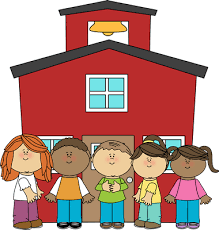 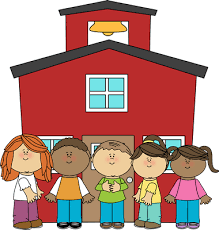 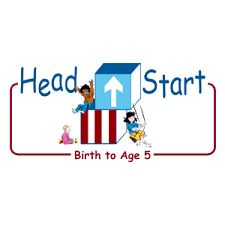 The PAL Letters are developed to support your child’s academic/social-emotional progress and are related to the program’s School Readiness goals.FOCUS BOOKRecommended Read Aloud: The Three Little Pigs By: Bonnie Dobkin***Please remember to read aloud to your child daily. We recommend reading a minimum of 3 hours per week with your child.Primary Objectives for the activity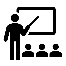 This activity demonstrates phonological awareness, skills, and word recognition 15b. At home, invite your child to: perform the actions with you as you recite the following poem: Tubes and tunnels turn and twist [twist back and forth], Tubes and tunnels are round like this [make arms into a big circle]. Trains and trucks can drive right through [turn steering wheel], Tunnels as they blow “woo-woo” [blow horn]. Tubes carry water to the tap, Turn it on just like that [turn wrist]., Tubes and tunnels are here, there, and everywhere! [point all around]